LISA 2. Mõõdulint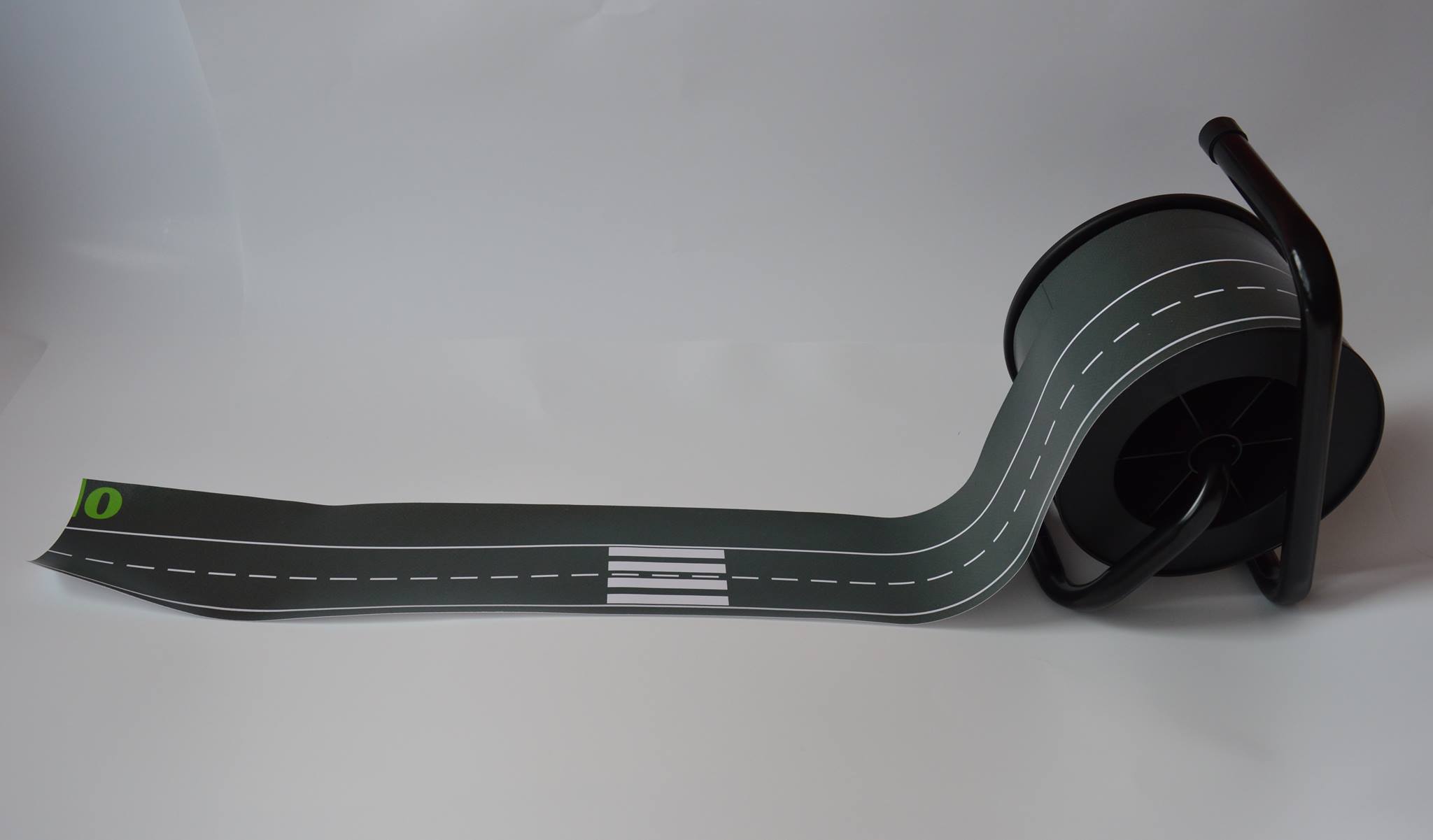 